Марафон на Северном полюсеПолезная информация (или runhack).Марафон на Северном полюсе:– является единственным сертифицированным марафоном, проходящим по поверхности замершего Северного Ледовитого океана. - внесен в Книгу рекордов Гиннеса, как самый Северный марафон на земле;- впервые прошел 05 апреля 2002 года. Тогда единственным его участником был Ричард Донован. - Около 400 человек из 45 стран успешно завершили мероприятие;- Мужской рекорд 3:36:10 - Томас Магуайр (ИРЛ) в 2007 году;- Женский рекорд 4:52:45 - Энн-Мари Flammersfeld (Гер) в 2014 году.Прохождение этого марафона позволит вам на 1/7 оказаться в Marathon Grand Slam Club (TM), который объединяет бегунов финишировавших на марафонах (или бОльших дистанциях) на всех семи континентах Мира. По некоторым данным сейчас этот Клуб насчитывает порядка 115 бегунов: 93 мужчины и 22 женщины. В том числе 1 представитель России – Евгений Горков! Все еще ищешь цель в жизни? Просто попробуй войти в 100 мужчин прошедших это испытание в Мире или 30-ку женщин! Как добраться (из Москвы).Перелет Москва – Осло - Москва:- самолетом - стоимость от 10 000 до 14 000 рублей в обе стороны (AirBaltic, KLM, AirFrance, Lufthansa) с одной пересадкой в пути 4-7 часов. Рейс без пересадок только у Аэрофлота 14 000 рублей в пути около 2,5 часов. Перелет Осло – Лонгербьен – Осло (Longyearbyen (LYR)): (06.04.16 туда и 11.04.16 обратно):Стоимость 21 000 – 23 000 рублей в обе стороны без пересадок (SAS? Norwegian).  В пути около 3 часов. Проверено по состоянию на 21.10.2015г.Проживание.	Проживание (по состоянию на 21.10.2015г.):- отели (их очень не много) - по цене от – 10 000 - 20 000 рублей за ночь;- есть один хостел – 4 500 рублей за ночь.Отели лучше смотреть не через booking.com , а непосредственно через сайт организаторов.Регистрация.Стоимость регистрации 11 900 Евро!В стоимость входит: - перелет из Свальбарда (Норвегия, Longyearbyen) в лагерь на Северном полюсе. NB – добраться до Свальбарда необходимо самостоятельно!  - проживание в лагере на Полюсе;- участие в марафоне;- перелет на вертолете непосредственно на сам Полюс;- возможность встать точно в географической точке Северного полюса;- футболки, медали, сертификаты и памятные сувениры;- профессиональная фотосъемка гонки;- профессиональная видеосъемка;- медицинская поддержка во время поездки;- экстренная медицинская эвакуация. Старт и финиш.Забег проходит по кругу в 4,2 км. 10 кругов! Расписание мероприятия: 07.04.16 – Брифинг08.04.16 – перелет из Свальбарда в лагерь на Северном полюсе;09.04.16 – Марафон. Полет на вертолете на Северный полюс.10.04.16 – перелет  в Свальбард11.04.16 – возврат домой.Разное.- для поездки из России понадобится виза в Норвегию (Шенген);- средняя температура -25 .. – 30 градусов по Цельсию;- забег проходит несколько в стороне от географического полюса – между 89 и 90 Широтой в лагере Борнео.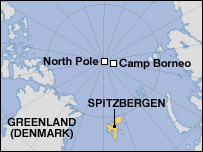 Калькуляция примерная(на чел.).- регистрация на забег: 11 900 Евро – 845 000 рублей (по курсу на 21.10.15);- перелет: 30 000;- проживание в отеле: 20 000 рублей;- питание (из расчета 50 евро в день): 600 евро –  42 600 рублей.ИТОГО: 937 600 рублей (экономия на отеле тут не сыграет большой роли).P.S.: Всем – СПОРТ!